Registrační číslo projektu: CZ.1.07/1.1.38/02.0025Název projektu: Modernizace výuky na ZŠ Slušovice, Fryšták, Kašava a VelehradTento projekt je spolufinancován z Evropského sociálního fondu a státního rozpočtu České republiky.NÁZEV Pří_253_ Živá příroda od jara do léta _Rostliny našich políAutor: Mgr. Pavla MartincováŠkola: Základní škola Velehrad, Salašská 300, 687 07 VelehradPracovní list je určen pro opakování a upevňování učiva o rostlinách našich polí.Materiál rozvíjí a prověřuje znalosti žáků.Je určen pro předmět Přírodověda, ročník čtvrtý.Tento materiál vznikl na základě zápisků autora jako doplňující materiál k učebnici: ŠTIKOVÁ, Věra. Člověk a jeho svět: přírodověda pro 4. ročník. 2. vyd. Bratislavská 23d, 602 00 Brno: NOVÁ ŠKOLA, s. r. o., 2011. ISBN 978-80-7289-211-2.Rostliny našich polí dělíme na: P_ _ _ _   p _ _ _ _ _ _ P _ _ _ _ _ _Mezi polní plodiny patří: o _ _ _ _ _ _ _ 				  (žlutou) o _ _ _ _ _ _ _ _			  (hnědou) l _ _ _ _ _ _ _ _			  (zelenou) o _ _ _ _ _ _ _				  (oranžovou) p _ _ _ _ _ _ 				  (červenou) t _ _ _ _ _ _ _   p_ _ _ _ _ _  (modrou)Zakroužkuj barevně, mezi které plodiny patří: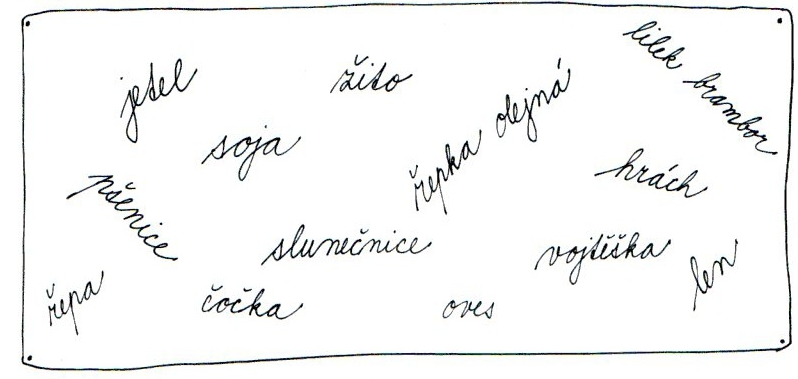 Popiš části těla obilniny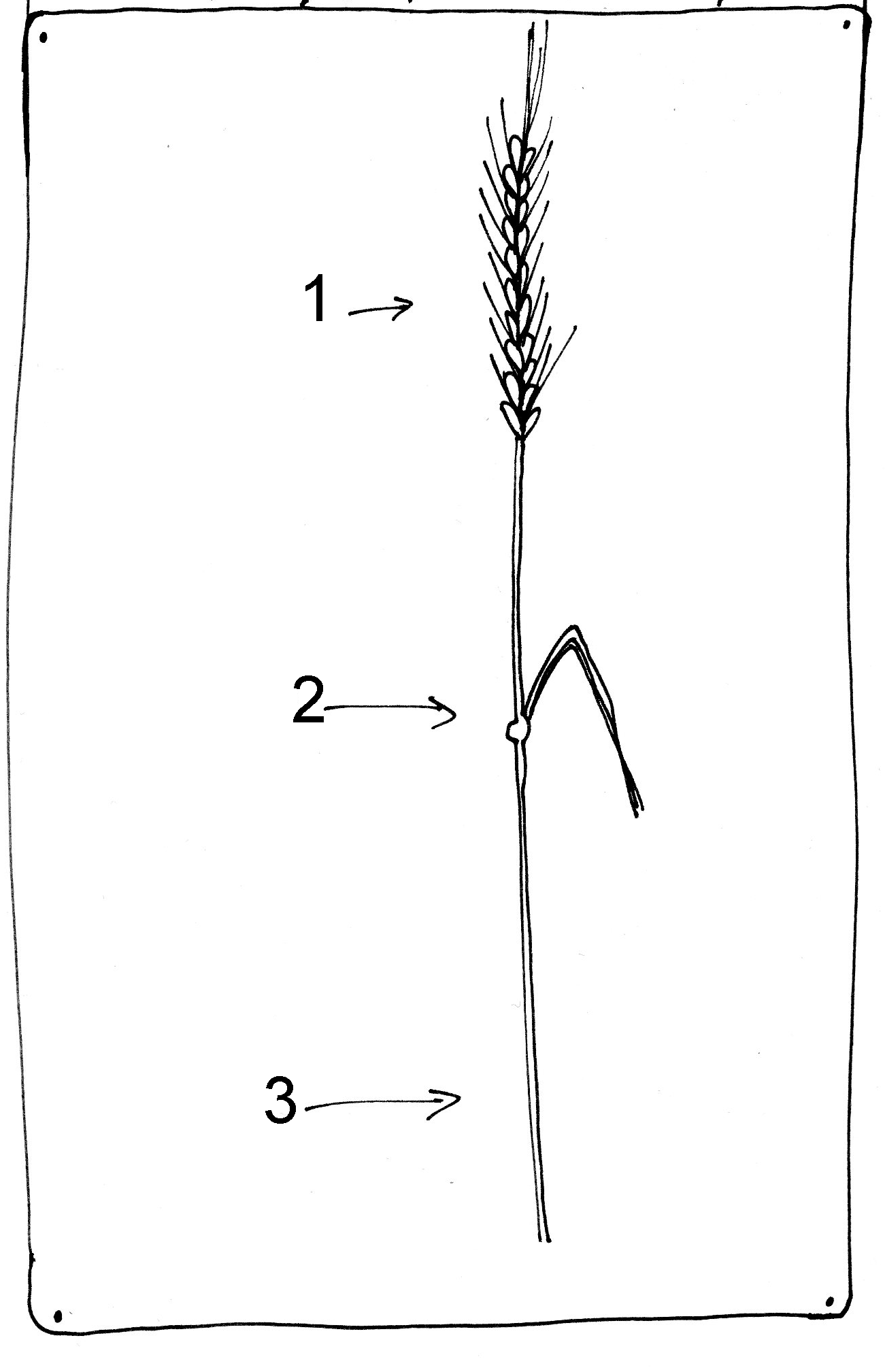     1 _________  zde jsou uložena obilná zrna.    2 _________  dodává pružnost stonku.    3 _________  = dutý stonek.Spoj, co k sobě patří: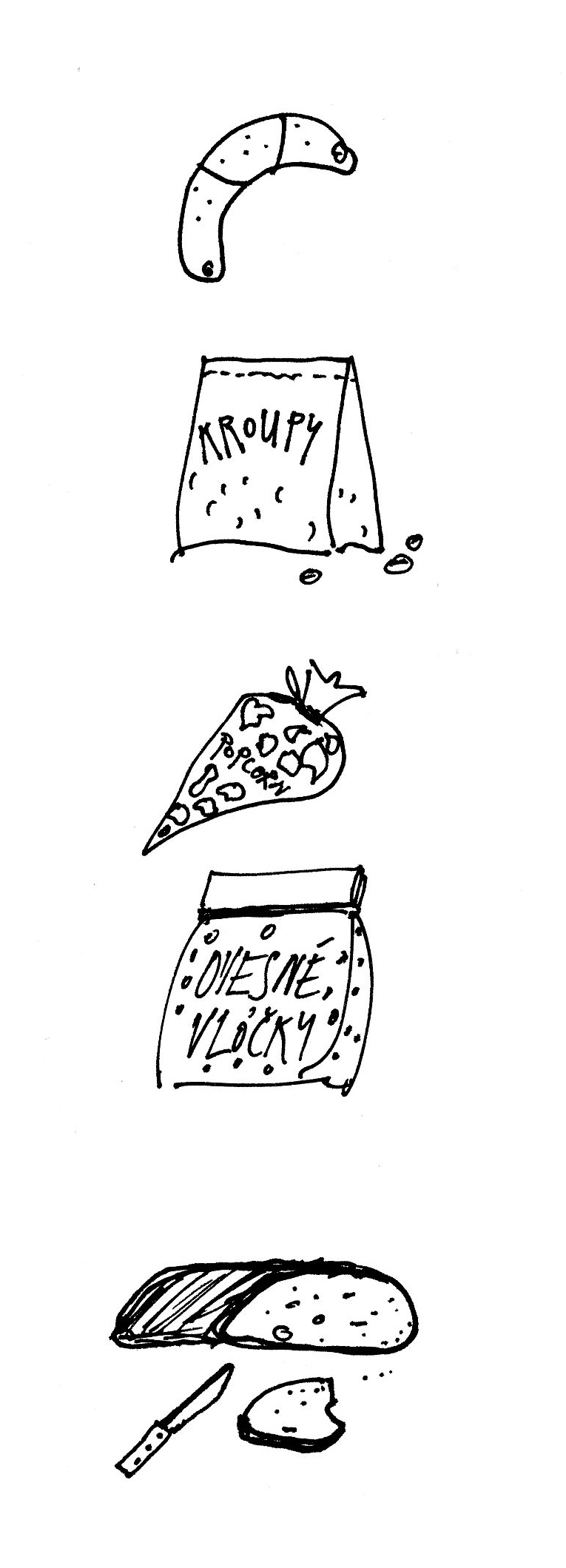 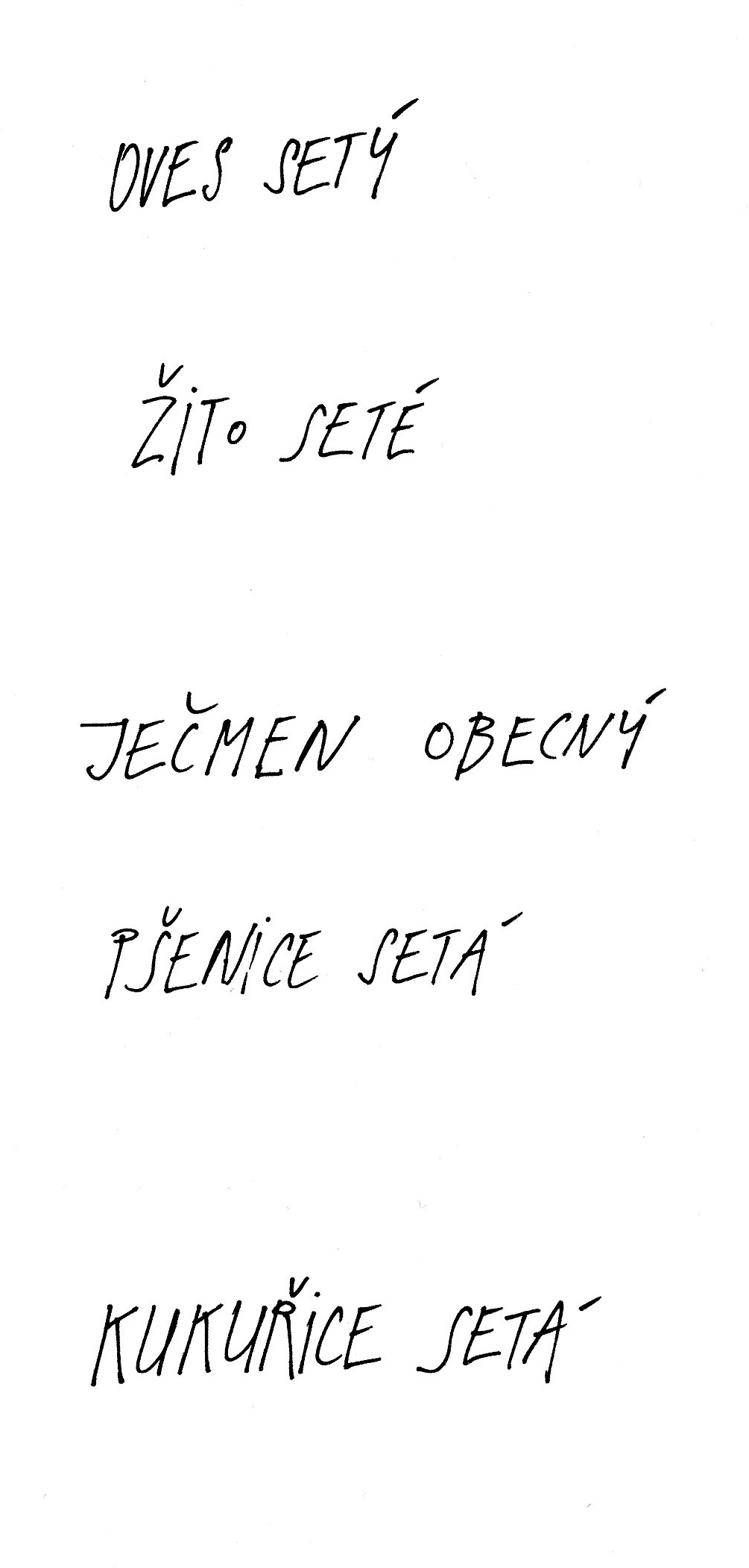 Vyber a zakroužkuj správnou odpověď: K okopaninám patří: kopr, špenát, kopřiva řepa obecná, řepa krmná, lilek brambor ječmen, pšenice, žito  Bulva řepy obecné cukrovky se zpracovává na cukr v: cukrárně cukrovaru pivovaru Brambory obsahují: škrob a vitamín C škrob a vitamín Y neobsahují škrob, jen vitamín A Hrách setý je v Evropě znám: teprve nedávno od mladší doby kamenné nelze zjistit Olejniny jsou rostliny z jejichž  listů kořenů semen se lisováním získává olej. Tofu je: jídlo z řepy krmné jídlo ze sójového mléka z čokolády K čemu se využívají pícniny? ke krmení hospodářských zvířat k výrobě oleje k výrobě kosmetiky Pýr plazivý patří mezi: plazy okopaniny pleveleŘešeníRostliny našich polí dělíme na: Polní  plodiny PleveleMezi polní plodiny patří: obilniny			  (žlutou) okopaniny			  (hnědou) luskoviny			  (zelenou) olejniny			  (oranžovou) pícniny				  (červenou) textilní plodiny		  (modrou)Zakroužkuj barevně, mezi které plodiny patří: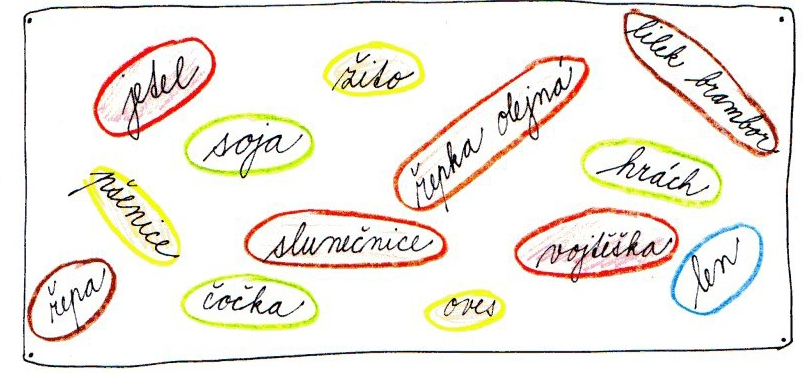 Popiš části těla obilniny    1 Klas zde jsou uložena obilná zrna.    2 Kolénko  dodává pružnost stonku.    3 Stéblo  = dutý stonek. Spoj, co k sobě patří: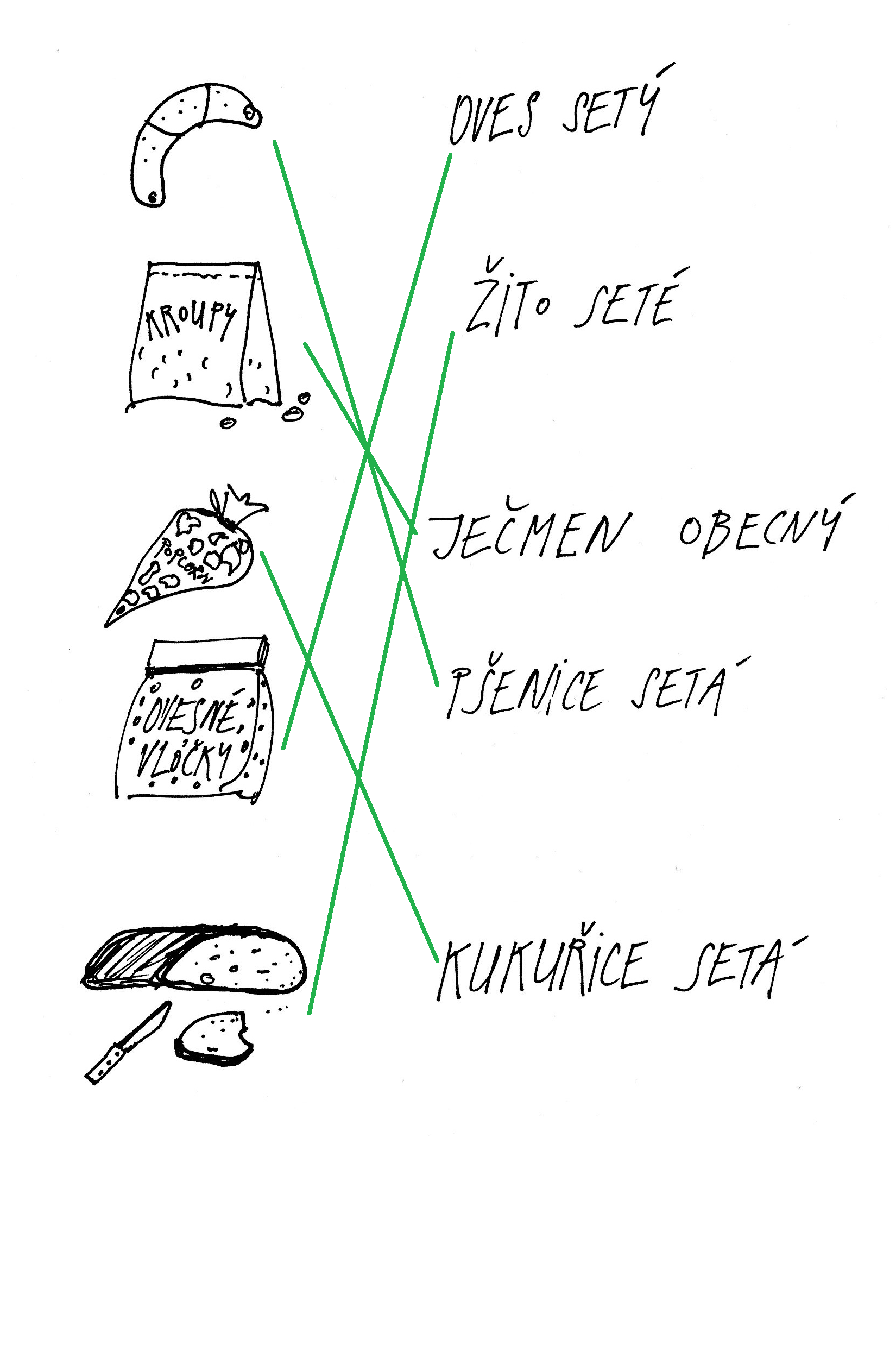 Vyber a zakroužkuj správnou odpověď: K okopaninám patří: kopr, špenát, kopřiva řepa obecná, řepa krmná, lilek brambor ječmen, pšenice, žito  Bulva řepy obecné cukrovky se zpracovává na cukr v: cukrárně cukrovaru pivovaru Brambory obsahují: škrob a vitamín C škrob a vitamín Y neobsahují škrob, jen vitamín A Hrách setý je v Evropě znám: teprve nedávno od mladší doby kamenné nelze zjistitOlejniny jsou rostliny z jejichž  listů kořenů semen se lisováním získává olej. Tofu je: jídlo z řepy krmné jídlo ze sójového mléka z čokolády K čemu se využívají pícniny? ke krmení hospodářských zvířat k výrobě oleje k výrobě kosmetiky Pýr plazivý patří mezi: plazy okopaniny pleveleZdroj:Učebnice: ŠTIKOVÁ, Věra. Člověk a jeho svět: přírodověda pro 4. ročník. 2. vyd. Bratislavská 23d, 602 00 Brno: NOVÁ ŠKOLA, s. r. o., 2011. ISBN 978-80-7289-211-2.Vlastní kresba, autor: Pavla Martincová